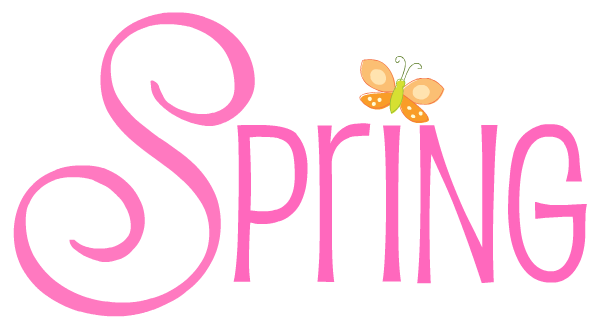 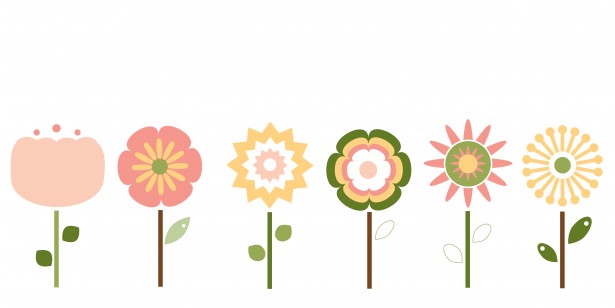 Saturday, April 6, 20249:00 a.m. – 2:00 p.m.to benefit the missions of the United Women of Faith (UWF)William Watters Memorial UMC1452 W. Jarrettsville Road 21084Crafters & Product Vendors **Baked Goods and Lunch are also available to Purchase**Remember to shop for Birthday/Graduation/Mother’s & Father’s Day/Garden gifts, etc.!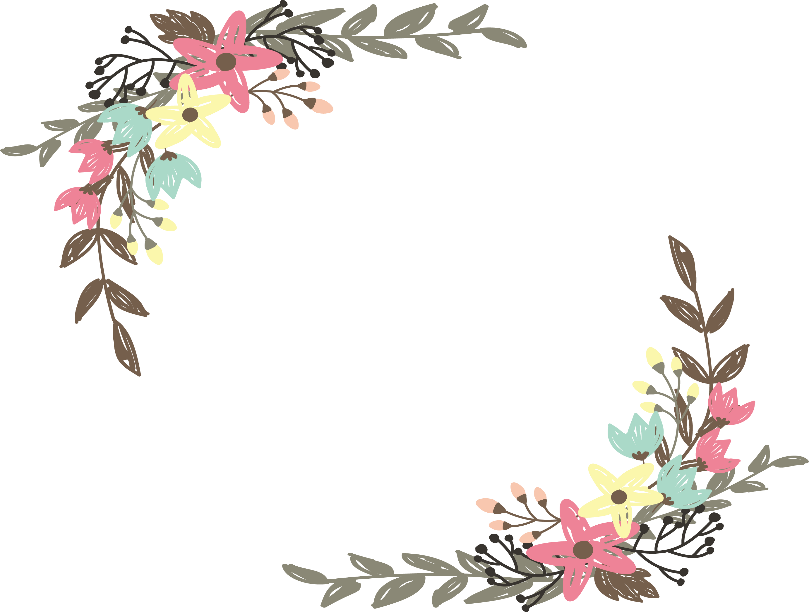 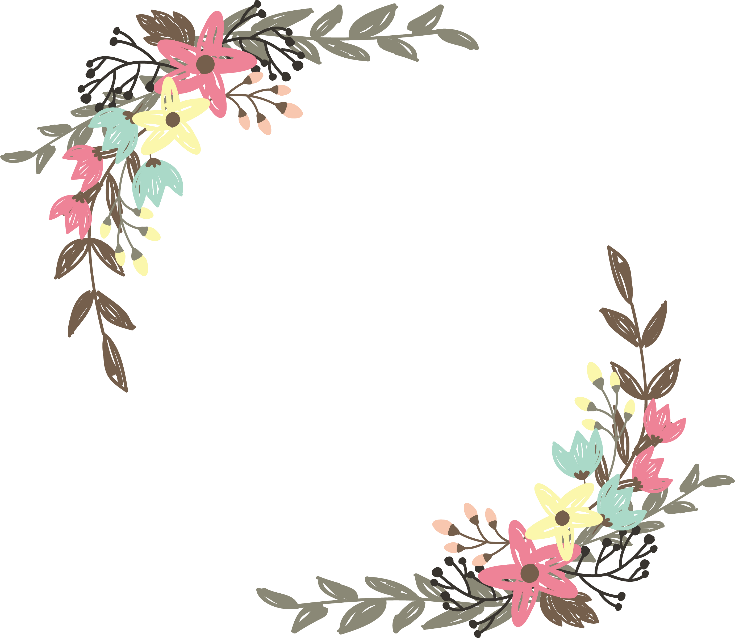 